ФОНД «КУЛЬТУРНОЕ НАСЛЕДИЕ А. С. ГРИБОЕДОВА»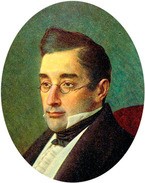 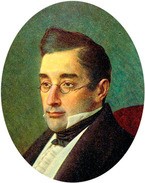                    ИСТОРИЯ    •     НАУКА     •   КУЛЬТУРА    •   ИСКУССТВО    •    БЛАГОТВОРИТЕЛЬНОСТЬ127051, Москва, 1-й Колобовский пер., 19, стр.2. Тел.: +7 926-192-1604 • griboedovfond@mail.ru / www.grfnd.comИнформационное письмоНаучно-практическая конференция «190 лет Туркманчайскому мирному договору и окончанию второй русско-персидской войны 1826-1828 гг.» 22 февраля 2018 г._______________________________________________________________________________	Правовой основой мирного существования двух крупнейших государств Евразии – России и Ирана является Туркманчайский мирный договор между Россией и Персией, подписанный 10 (22) февраля 1828 года. Договор упрочил положение России в Грузии, Восточной Армении и Северном Иране, обеспечил на многие столетия геополитическое равновесие в одном из самых взрывоопасных регионов мира.	Некоммерческая организация «Фонд культурного наследия А.С.Грибоедова», объединяющая ведущих российских ученых-обществоведов, деятелей культуры и искусства, специалистов, изучающих наследие русского дипломата и драматурга А.С.Грибоедова, организует проведение 22 февраля 2018 г. научно-практической конференции «190 лет Туркманчайскому мирному договору и окончанию второй русско-персидской войны 1826-1828 гг.».	Туркманчайский мирный договор – не только важнейший исторический акт по урегулированию последствий второй русско-персидской войны, но и неиссякаемый источник для современных исследований, имеющий непреходящее значение для развития современных российско-иранских отношений. В конференции примут участие ученые, изучающие российско-иранские исторические, экономические и культурные связи, дипломатическое наследие А.С.Грибоедова, депутаты Государственной Думы РФ, члены Общественной палаты РФ, Русского географического общества, известные писатели и деятели культуры.		Заявки для участия в конференции просьба отправлять в оргкомитет: griboedovfond@mail.ru;  тел. +7 926-192-1604. Подробности на сайте www.grfnd.com